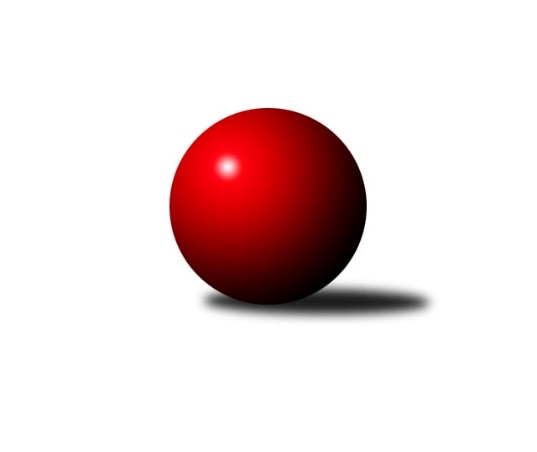 Č.3Ročník 2023/2024	3.10.2023Nejlepšího výkonu v tomto kole: 1704 dosáhlo družstvo: KK Rýmařov ˝C˝Meziokresní přebor-Bruntál, Opava 2023/2024Výsledky 3. kolaSouhrnný přehled výsledků:TJ Horní Benešov ˝E˝	- TJ  Břidličná ˝C˝	8:2	1654:1617		2.10.TJ Opava ˝E˝	- TJ Břidličná ˝B˝	4:6	1521:1536		2.10.KS Moravský Beroun B	- TJ Horní Benešov ˝D˝	6:4	1559:1537		2.10.KK Rýmařov ˝C˝	- TJ Opava ˝F˝	10:0	1704:1543		2.10.TJ Opava ˝D˝	- TJ Sokol Chvalíkovice ˝B˝	6:4	1694:1649		3.10.Tabulka družstev:	1.	KK Rýmařov ˝C˝	3	3	0	0	24 : 6 	 	 1661	6	2.	TJ Opava ˝D˝	2	2	0	0	16 : 4 	 	 1699	4	3.	TJ Horní Benešov ˝E˝	3	2	0	1	21 : 9 	 	 1671	4	4.	TJ Břidličná ˝B˝	3	2	0	1	18 : 12 	 	 1580	4	5.	TJ Sokol Chvalíkovice ˝B˝	2	1	0	1	10 : 10 	 	 1637	2	6.	TJ  Břidličná ˝C˝	2	1	0	1	8 : 12 	 	 1584	2	7.	SKK Jeseník ˝B˝	2	1	0	1	7 : 13 	 	 1568	2	8.	KS Moravský Beroun B	3	1	0	2	12 : 18 	 	 1561	2	9.	TJ Horní Benešov ˝D˝	2	0	0	2	6 : 14 	 	 1549	0	10.	TJ Opava ˝F˝	1	0	0	1	0 : 10 	 	 1543	0	11.	TJ Opava ˝E˝	3	0	0	3	8 : 22 	 	 1540	0Podrobné výsledky kola:	 TJ Horní Benešov ˝E˝	1654	8:2	1617	TJ  Břidličná ˝C˝	Roman Swaczyna	 	 214 	 201 		415 	 0:2 	 428 	 	216 	 212		Čestmír Řepka	Libor Maralík	 	 194 	 195 		389 	 2:0 	 381 	 	184 	 197		Jan Hroch	Miroslav Petřek st.	 	 195 	 192 		387 	 2:0 	 385 	 	178 	 207		Miroslav Smékal	Zdeněk Janák	 	 232 	 231 		463 	 2:0 	 423 	 	210 	 213		Miroslav Kalašrozhodčí:  Vedoucí družstevNejlepší výkon utkání: 463 - Zdeněk Janák	 TJ Opava ˝E˝	1521	4:6	1536	TJ Břidličná ˝B˝	Radek Hochgesandt	 	 189 	 166 		355 	 0:2 	 400 	 	193 	 207		Anna Dosedělová	Marek Trčka	 	 159 	 178 		337 	 0:2 	 370 	 	183 	 187		Jaroslav Zelinka	Tomáš Polok	 	 189 	 214 		403 	 2:0 	 355 	 	192 	 163		Josef Kočař	Radek Vlašánek	 	 230 	 196 		426 	 2:0 	 411 	 	217 	 194		Věroslav Ptašekrozhodčí:  Vedoucí družstevNejlepší výkon utkání: 426 - Radek Vlašánek	 KS Moravský Beroun B	1559	6:4	1537	TJ Horní Benešov ˝D˝	Miroslav Janalík	 	 192 	 188 		380 	 0:2 	 409 	 	214 	 195		Zdeňka Habartová	Ivana Hajznerová	 	 182 	 207 		389 	 0:2 	 394 	 	195 	 199		Josef Šindler	Hana Zálešáková	 	 172 	 197 		369 	 2:0 	 348 	 	146 	 202		Zbyněk Tesař	Jiří Machala	 	 203 	 218 		421 	 2:0 	 386 	 	193 	 193		Tomáš Zbořilrozhodčí: Miloslav KrchovNejlepší výkon utkání: 421 - Jiří Machala	 KK Rýmařov ˝C˝	1704	10:0	1543	TJ Opava ˝F˝	Pavel Švan	 	 188 	 212 		400 	 2:0 	 396 	 	197 	 199		Martin Chalupa	Miroslav Langer	 	 232 	 226 		458 	 2:0 	 373 	 	163 	 210		Alena Bokišová	Pavel Přikryl	 	 209 	 207 		416 	 2:0 	 387 	 	204 	 183		Zuzana Šafránková	Stanislav Lichnovský	 	 218 	 212 		430 	 2:0 	 387 	 	218 	 169		Marta Uvírovározhodčí:  Vedoucí družstevNejlepší výkon utkání: 458 - Miroslav Langer	 TJ Opava ˝D˝	1694	6:4	1649	TJ Sokol Chvalíkovice ˝B˝	Pavel Jašek	 	 184 	 188 		372 	 0:2 	 401 	 	203 	 198		Daniel Beinhauer	František Vícha	 	 228 	 241 		469 	 2:0 	 380 	 	194 	 186		Marek Hrbáč	Roman Škrobánek	 	 187 	 211 		398 	 0:2 	 433 	 	222 	 211		Denis Vítek	Martin Orálek	 	 241 	 214 		455 	 2:0 	 435 	 	221 	 214		Vladimír Valentarozhodčí:  Vedoucí družstevNejlepší výkon utkání: 469 - František VíchaPořadí jednotlivců:	jméno hráče	družstvo	celkem	plné	dorážka	chyby	poměr kuž.	Maximum	1.	Martin Orálek 	TJ Opava ˝D˝	453.50	306.5	147.0	2.5	1/1	(455)	2.	Zdeněk Janák 	TJ Horní Benešov ˝E˝	448.67	311.0	137.7	5.7	1/1	(469)	3.	František Vícha 	TJ Opava ˝D˝	446.00	301.5	144.5	8.0	1/1	(469)	4.	Vladimír Valenta 	TJ Sokol Chvalíkovice ˝B˝	433.50	300.5	133.0	6.0	2/2	(435)	5.	Miroslav Langer 	KK Rýmařov ˝C˝	429.00	288.8	140.3	7.3	2/2	(458)	6.	Denis Vítek 	TJ Sokol Chvalíkovice ˝B˝	427.50	287.5	140.0	7.0	2/2	(433)	7.	Roman Swaczyna 	TJ Horní Benešov ˝E˝	420.33	287.3	133.0	4.7	1/1	(426)	8.	Čestmír Řepka 	TJ  Břidličná ˝C˝	419.50	300.5	119.0	10.0	2/2	(428)	9.	Zdeňka Habartová 	TJ Horní Benešov ˝D˝	418.50	294.0	124.5	8.5	2/2	(428)	10.	Miroslav Kalaš 	TJ  Břidličná ˝C˝	417.50	299.0	118.5	7.0	2/2	(423)	11.	Josef Němec 	TJ Opava ˝D˝	417.00	301.0	116.0	3.0	1/1	(417)	12.	Tomáš Polok 	TJ Opava ˝E˝	414.67	291.0	123.7	7.3	1/1	(448)	13.	Pavel Švan 	KK Rýmařov ˝C˝	413.25	288.8	124.5	11.8	2/2	(421)	14.	Stanislav Lichnovský 	KK Rýmařov ˝C˝	411.00	287.3	123.8	6.5	2/2	(432)	15.	Miroslav Petřek  st.	TJ Horní Benešov ˝E˝	409.00	302.7	106.3	13.3	1/1	(423)	16.	Věroslav Ptašek 	TJ Břidličná ˝B˝	408.50	291.0	117.5	11.0	2/2	(411)	17.	Pavel Přikryl 	KK Rýmařov ˝C˝	407.75	292.8	115.0	9.8	2/2	(447)	18.	Radek Vlašánek 	TJ Opava ˝E˝	405.00	269.0	136.0	9.0	1/1	(426)	19.	Roman Škrobánek 	TJ Opava ˝D˝	405.00	288.5	116.5	5.0	1/1	(412)	20.	Jana Fousková 	SKK Jeseník ˝B˝	402.00	293.5	108.5	13.5	2/2	(417)	21.	Marek Hrbáč 	TJ Sokol Chvalíkovice ˝B˝	401.00	288.5	112.5	9.0	2/2	(422)	22.	Tereza Moravcová 	SKK Jeseník ˝B˝	400.50	288.5	112.0	9.0	2/2	(430)	23.	Jaroslav Zelinka 	TJ Břidličná ˝B˝	398.75	282.8	116.0	10.3	2/2	(446)	24.	Mária Machalová 	KS Moravský Beroun B	398.00	270.5	127.5	10.0	2/2	(417)	25.	Martin Chalupa 	TJ Opava ˝F˝	396.00	285.0	111.0	14.0	1/1	(396)	26.	Anna Dosedělová 	TJ Břidličná ˝B˝	393.50	270.5	123.0	10.0	2/2	(400)	27.	Libor Maralík 	TJ Horní Benešov ˝E˝	392.67	287.0	105.7	15.3	1/1	(424)	28.	Tomáš Zbořil 	TJ Horní Benešov ˝D˝	390.50	284.0	106.5	14.0	2/2	(395)	29.	Miroslav Janalík 	KS Moravský Beroun B	389.25	264.5	124.8	8.0	2/2	(407)	30.	Marta Uvírová 	TJ Opava ˝F˝	387.00	267.0	120.0	13.0	1/1	(387)	31.	Zuzana Šafránková 	TJ Opava ˝F˝	387.00	281.0	106.0	12.0	1/1	(387)	32.	Adam Kukla 	TJ Opava ˝E˝	379.50	286.5	93.0	10.0	1/1	(403)	33.	Hana Zálešáková 	KS Moravský Beroun B	379.25	278.3	101.0	11.5	2/2	(402)	34.	Alena Bokišová 	TJ Opava ˝F˝	373.00	272.0	101.0	14.0	1/1	(373)	35.	Radek Hochgesandt 	TJ Opava ˝E˝	372.50	267.5	105.0	11.0	1/1	(390)	36.	Pavel Jašek 	TJ Opava ˝D˝	372.00	272.0	100.0	13.0	1/1	(372)	37.	Ivana Hajznerová 	KS Moravský Beroun B	371.00	279.0	92.0	15.0	2/2	(389)	38.	Jan Hroch 	TJ  Břidličná ˝C˝	362.50	265.5	97.0	15.5	2/2	(381)	39.	Josef Kočař 	TJ Břidličná ˝B˝	358.00	264.0	94.0	17.5	2/2	(362)	40.	Zbyněk Tesař 	TJ Horní Benešov ˝D˝	340.00	254.0	86.0	18.0	2/2	(348)	41.	Marek Trčka 	TJ Opava ˝E˝	328.00	248.5	79.5	18.5	1/1	(337)		Leoš Řepka 	TJ Břidličná ˝B˝	439.50	288.5	151.0	5.0	1/2	(450)		Jiří Machala 	KS Moravský Beroun B	431.50	305.5	126.0	8.0	1/2	(442)		Petra Špiková 	SKK Jeseník ˝B˝	426.00	293.0	133.0	7.0	1/2	(426)		Tobiáš Kučerka 	TJ Horní Benešov ˝D˝	405.00	272.0	133.0	7.0	1/2	(405)		Daniel Beinhauer 	TJ Sokol Chvalíkovice ˝B˝	401.00	299.0	102.0	7.0	1/2	(401)		Petra Rosypalová 	SKK Jeseník ˝B˝	396.00	283.0	113.0	9.0	1/2	(396)		Petr Šulák 	SKK Jeseník ˝B˝	396.00	288.0	108.0	9.0	1/2	(396)		Josef Šindler 	TJ Horní Benešov ˝D˝	394.00	290.0	104.0	8.0	1/2	(394)		Miroslav Smékal 	TJ  Břidličná ˝C˝	385.00	280.0	105.0	14.0	1/2	(385)		Jiří Procházka 	TJ  Břidličná ˝C˝	384.00	262.0	122.0	9.0	1/2	(384)		David Beinhauer 	TJ Sokol Chvalíkovice ˝B˝	348.00	268.0	80.0	25.0	1/2	(348)		Jiří Vrba 	SKK Jeseník ˝B˝	312.00	208.0	104.0	18.0	1/2	(312)Sportovně technické informace:Starty náhradníků:registrační číslo	jméno a příjmení 	datum startu 	družstvo	číslo startu
Hráči dopsaní na soupisku:registrační číslo	jméno a příjmení 	datum startu 	družstvo	24658	Josef Šindler	02.10.2023	TJ Horní Benešov ˝D˝	Program dalšího kola:4. kolo9.10.2023	po	17:00	TJ Sokol Chvalíkovice ˝B˝ - TJ Horní Benešov ˝D˝ (dohrávka z 2. kola)	16.10.2023	po	17:00	TJ Horní Benešov ˝E˝ - TJ Břidličná ˝B˝	16.10.2023	po	17:00	TJ Opava ˝F˝ - TJ Horní Benešov ˝D˝	16.10.2023	po	17:00	TJ Sokol Chvalíkovice ˝B˝ - TJ Opava ˝E˝	16.10.2023	po	17:00	KS Moravský Beroun B - TJ Opava ˝D˝				TJ  Břidličná ˝C˝ - -- volný los --	Nejlepší šestka kola - absolutněNejlepší šestka kola - absolutněNejlepší šestka kola - absolutněNejlepší šestka kola - absolutněNejlepší šestka kola - dle průměru kuželenNejlepší šestka kola - dle průměru kuželenNejlepší šestka kola - dle průměru kuželenNejlepší šestka kola - dle průměru kuželenNejlepší šestka kola - dle průměru kuželenPočetJménoNázev týmuVýkonPočetJménoNázev týmuPrůměr (%)Výkon1xFrantišek VíchaTJ Opava D4691xFrantišek VíchaTJ Opava D120.834692xZdeněk JanákHor.Beneš.E4632xMartin OrálekTJ Opava D117.224551xMiroslav LangerRýmařov C4582xZdeněk JanákHor.Beneš.E113.194632xMartin OrálekTJ Opava D4552xVladimír ValentaChvalíkov. B112.074353xVladimír ValentaChvalíkov. B4351xDenis VítekChvalíkov. B111.554331xDenis VítekChvalíkov. B4331xMiroslav LangerRýmařov C110.77458